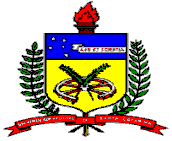 UNIVERSIDADE FEDERAL DE SANTA CATARINACENTRO DE CIÊNCIAS DA SAÚDEDEPARTAMENTO DE NUTRIÇÃOREGULAMENTO DE ESTÁGIOSDO DEPARTAMENTO DE NUTRIÇÃOCapítulo IDas disposições PreliminaresAs presentes normas visam disciplinar os estágios do Curso de Nutrição da UFSC, padronizando a sua operacionalização.	Art. 1º - Para os fins do disposto neste Regulamento, considera-se estágio o desempenho de atividades técnico-científicas realizadas por estudantes, dentro ou fora da UFSC, visando a aplicação dos conhecimentos teóricos e/ou práticos desenvolvidos no Curso de Nutrição como parte integrante da formação profissional.Capítulo IIDos EstágiosArt. 2º - Os estágios classificam-se em:	I) – Obrigatórios: consiste na atividade obrigatória de estágio supervisionado por professores do Departamento, prevista em programa de disciplina do Curso de Nutrição, destinado a habilitar para o desempenho de atividades profissionais.	II) – Não obrigatórios: consistem na atividade de estágio orientada para a complementação da formação acadêmico-profissional do aluno, realizada por livre escolha do mesmo.Art. 3º - Os estágios obrigatórios e não-obrigatórios serão realizados sob a coordenação do Departamento de Nutrição, no cumprimento de atividades desenvolvidas dentro ou fora do âmbito da UFSC previstas em programas, projetos e convênios previamente aprovados pelo colegiado do Departamento ou pela Coordenadoria Geral de Estágios / PREG / UFSC.Art. 4º - Os estágios, tanto obrigatórios quanto não obrigatórios, só serão realizados em locais com a presença de um nutricionista como responsável técnico.Capítulo IIIDos estágios obrigatórios:	Art. 5º - Os estágios obrigatórios oferecidos pelo Departamento de Nutrição e exigidos para obtenção do grau de nutricionista são representados pelas disciplinas NTR 5411 (Estágio Supervisionado em Administração de Serviços de Alimentação); NTR5412 (Estágio supervisionado em Nutrição Clínica); NTR5413 (Estágio Supervisionado em Saúde Pública).	Art. 6º - A supervisão do estágio será feita a cada turma por professor do Departamento de Nutrição com supervisão docente efetiva, no local onde o aluno desenvolve as atividades de estágio, equivalente a 108 horas / semestre (6 horas / semana).		§ 1º - As turmas de estágio serão compostas por um número mínimo de 3 e máximo de 4 alunos.		§ 2º - A critério do professor supervisor, uma turma de estágio pode ser dividida em locais diferentes, de acordo com a especificidade e espaço físico de cada local de estágio.		§ 3º - A realização de estágio obrigatório não pressupõe a emissão de certificado, visto que o mesmo é disciplina do currículo obrigatório. 	Art. 7º - A carga horária de cada turma de estágio é de 270 horas (equivalente a 15 horas/semana/semestre), mas os mesmos estão sistematizados de forma bimestral (30 horas/semana/bimestre), com concentração de carga horária e rodízio das turmas nos diferentes estágios.Capítulo IVDos estágios não-obrigatórios	Art. 8º - O estágio não obrigatório corresponde à prática dos estudantes no desempenho de atividades de aplicação e desenvolvimento de conhecimentos, visando formação teórica e técnica desenvolvida nas diversas disciplinas integrantes do currículo do Curso de Nutrição e a familiarização com o desempenho de atividades profissionais.	Art. 9º - Para obtenção de certificado de realização de estágio não obrigatório, é exigida uma carga horária mínima de 72 horas, em local conveniado com a Coordenadoria Geral de Estágios - CES/PREG.	Art. 10º - O preenchimento do termo de compromisso para realização de estágio em entidade conveniada com a CES prevê o pagamento de seguro de acidentes ao estagiário.	Art. 11º - O estágio não obrigatório poderá ser registrado para integralização curricular como disciplina optativa, observando-se os seguintes requisitos:		I) Supervisão das atividades por um professor;		II) Converção de horas de estágio para horas-aula (exemplo: 72 horas equivale a disciplina de 4 creditos).Capítulo VDa coordenação dos estágiosArt. 12º - Para a coordenação das atividades de estágio haverá uma Coordenadoria vinculada a Coordenadoria Geral de Estágios – CES / PREG. 	Art. 13º - A Coordenadoria de Estágios do Departamento de Nutrição será ocupada por um professor do departamento, aprovado pelo Colegiado do Departamento e nomeado por meio de portaria do Pró-Reitor de Ensino de Graduação e suas atribuições estão definidas na Resolução 09/Cun/98, de 30/09/1998.Capítulo VIDa avaliação das atividades de estágio	Art. 14º - A avaliação dos estágios obrigatórios será atribuição do professor responsável pela disciplina, que deverá seguir o disposto no Regulamento dos Cursos de Graduação e no Plano de Ensino da Disciplina.	Art. 15º - A avaliação das atividades de estágio não obrigatório será feita pelo supervisor local, que emitirá nota de zero a dez.Capítulo VIIDas disposições transitórias e finais	Art. 16º - Os casos omissos serão resolvidos pelo Coordenador de Estágios do Curso, em articulação com o Colegiado do Curso e a Coordenadoria Geral de Estágios.	Art. 17º - O presente regulamento entrará em vigor após aprovação pelos Colegiados de Departamento e de Curso.Florianópolis, abril de 1999. 